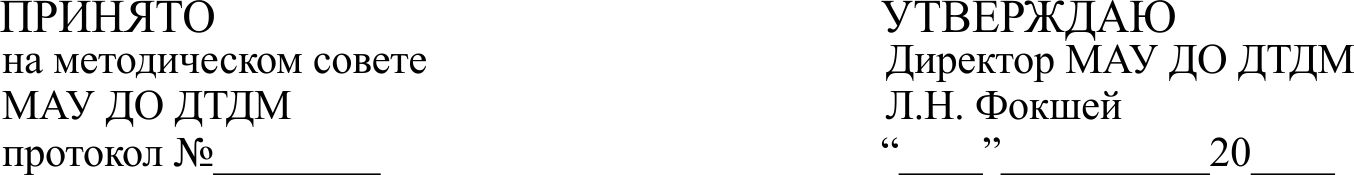 ПОЛОЖЕНИЕОб организации образования детей с ограниченными возможностями здоровья в муниципальном автономном учреждении дополнительного образования«Дворец творчества детей и молодежи» г. НорильскаОБЩИЕ ПОЛОЖЕНИЯПоложение об организации образования детей с ограниченными возможностями здоровья (далее – дети с ОВЗ) в МАУ ДО «Дворец творчества детей и молодежи» (далее - Образовательное учреждение) разработано в соответствии с:Международно-правовыми актами: «Конвенцией о защите прав человека и основных свобод» от 04.11.1950 (с изм. и доп.); «Конвенцией о правах ребенка» (от 15.09.1990); «Декларацией прав ребенка» (от20.11.1959);Законами РФ: «Конституцией РФ», ст. 43, 72; Федеральным законом «Об образовании в Российской Федерации» от 29 декабря 2012 года (№   273-ФЗ);«Семейным Кодексом РФ» от 08.12.1995 № 223 ФЗ; Федеральным законом от 24.07.1998 № 124-ФЗ «Об основных гарантиях прав ребенка в Российской Федерации»;Документами Правительства РФ: распоряжением Правительства РФ от 15 мая 2013 г. № 792-р, утверждающим Государственную программу Российской Федерации "Развитие образования" на 2013 – 2020 годы; Документами Федеральных служб: постановлением Главного государственного санитарного врача РФ от 15.05.2013 № 26 «Об утверждении СанПиН 2.4.1.3049 -13;Уставом МАУ ДО «ДТДМ»;Порядком организации образовательной деятельности в МАУ ДО «ДТДМ»1.2 Настоящее положение определяет порядок организации обучения и воспитания в совместной образовательной среде Образовательного учреждения детей с ОВЗ и детей, не имеющих таких ограничений.1.3 Дети с ограниченными возможностями здоровья — физические лица, имеющее недостатки (нарушения) в физическом и (или) психическом развитии, подтвержденные в установленном порядке и препятствующие получению образования без создания специальных условий.II.	ЦЕЛИ И ЗАДАЧИЦелью работы является обеспечение адаптации, социализации и интеграции детей с ОВЗ и детей - инвалидов.       Задачи:1.	Всестороннее развитие детей - физическое, социальное, познавательное и эстетическое с учетом их возрастных и индивидуальных особенностей;2.	Формирование базисных основ личности с учетом индивидуальных особенностей детей;3.	Создание условий для активной, инициативной, обогащенной разнообразной деятельностью каждого ребенка через его организацию в условиях развивающей предметно-пространственной среды.III. ОРГАНИЗАЦИЯ ДЕЯТЕЛЬНОСТИ3.1 Внедрение образования детей с ОВЗ в Образовательное учреждение осуществляется с опорой на имеющийся опыт и научно-методическую базу обучения и воспитания детей с ОВЗ.3.2 Оказание образовательных услуг детям с ОВЗ осуществляется в общих учебных группах и индивидуально.3.3 Образовательная деятельность обеспечивается адаптированными образовательными программами Образовательного учреждения.3.4 Обучение детей по адаптированной программе является формой дифференциации образования, позволяющей решать задачи своевременной активной помощи детям с ограниченными возможностями здоровья и их социальной адаптации.3.5 Организация обучения детей по адаптированной программе строится в соответствии с принципами:-принцип индивидуализации, учета возможностей, особенностей развития и потребностей каждого ребенка;-принцип признания каждого ребенка полноправным участником образовательного процесса;-принцип поддержки детской инициативы и формирования познавательных интересов каждого ребенка;-принципы интеграции усилий специалистов;-принцип конкретности и доступности учебного материала, соответствия требований, методов, приемов и условия образования индивидуальным и возрастным особенностям детей;-принцип систематичности и взаимосвязи учебного материала;-принцип постепенности подачи учебного материала;3.6 Выбор образовательной программы обучения ребенка с ограниченными возможностями здоровья зависит от степени выраженности недостатков физического и (или) психического развития, сложности структуры нарушения, образовательных потребностей В состав творческого объединения могут входить на добровольной основе и по медицинским показаниям учащиеся, которые не обучаются в общеобразовательных школах или обучающиеся на дому.  Основные формы занятий – индивидуальные (по 2 часа в неделю, продолжительность одного академического часа для учащихся младшего школьного возраста – 35 минут, для остальных возрастов – 40 минут), или групповые – занятия проводятся по режиму занятий группы, дети с ОВЗ занимаются 40 минут, согласно санитарно-эпидемиологическим нормам. Продолжительность обучения учащихся с ОВЗ по программе рассчитывается на 1 — 2 года. Индивидуальные занятия проводятся на дому в присутствии родителей или законных представителей ребенка. Групповые занятия проводятся на базе детско-юношеских центров Дворца творчества детей и молодежи, количество учащихся в одной группе, состоящей только из детей с ОВЗ и детей-инвалидов составляет от 2-х до 6-ти.Образовательный процесс включает в себя гибкое содержание и педагогические технологии, обеспечивающий индивидуальный, личностно-ориентированный подход к каждому ребенку.Прием детей в творческое объединение осуществляется на основании   заявления и договора от родителей (законного представителя), медицинского заключения о состоянии здоровья ребенка.Права и обязанности педагогов и учащихся регламентируются Уставом ДТДМ и должностными обязанностями педагогов дополнительного образования и правилам поведения участников образовательного процесса ДТДМ.Обучение учащихся с ОВЗ и детей-инвалидов в творческих объединениях может осуществляться по различным видам творческой деятельности.IV.	ВОЗРАСТНОЙ СОСТАВ УЧАЩИХСЯСогласно Устава МАУ ДОД «ДТДМ», в коллективах Дворца могут заниматься дети в возрасте от 6 до 18 лет.В зависимости от возраста учащихся и медицинских показаний составляется индивидуальный план учебно-воспитательной работы.V.	ОЦЕНКА ДЕЯТЕЛЬНОСТИ     5.1 Качественный уровень работы с детьми ОВЗ и детьми – инвалидами определяется успешным усвоением учащимися образовательной программы и выполнением плана учебно-воспитательной работы.     Для оценки сформированных умений и навыков организуются различные формы: мини-выставка выполненных обучающимися зачетных работ, отчетные концерты, конкурсы и т.д. 5.2 Педагоги и специалисты Образовательного учреждения, работающие с детьми с ОВЗ:-  проводят предварительную работу с воспитанниками, родителями (законными представителями), педагогическими работниками образовательной организации направленную на подготовку к организации образования детей с ОВЗ в Образовательном учреждении.-  разрабатывают (при необходимости) совместно с педагогами индивидуальные образовательные маршруты;-проходят регулярное повышение квалификации.5.3 Технологии, методы, средства и формы работы с детьми с ОВЗ определяются педагогами и методистами исходя из особенностей психофизического развития, индивидуальных возможностей, состояния здоровья детей и направлены на создание позитивной атмосферы принятия и поддержки.5.4 Результаты адаптации, продвижения в развитии и личностном росте воспитанников, формирования навыков образовательной деятельности, освоение образовательной программы, показатели функционального состояния их здоровья фиксируются в документации.Со всеми участниками образовательного процесса (ребенок, родители ребенка (законные представители), педагоги, специалисты) проводится работа с целью организации тесного взаимодействия и сотрудничества для достижения значимых результатов.Образовательное учреждение оказывает родителям (законным представителям) ребёнка с ОВЗ методическую и   консультативную   помощь, с целью повышения их педагогической компетентности, способствует вовлечению родителей (законных представителей) в образовательную и интеграционную работу, формирует у них ответственность за развитие и восстановление здоровья ребенка с ОВЗ.VIII.	ФИНАНСОВОЕ ОБЕСПЕЧЕНИЕОбразовательные услуги детям с ОВЗ предоставляются бесплатно.IX.	ПОРЯДОК УПРАВЛЕНИЯДиректор МАУ ДО «ДТДМ» осуществляет общее руководство коррекционно-образовательной деятельностью детей с ОВЗ. Непосредственную координацию работы педагогов дополнительного образования осуществляют заведующие отделами под руководством заместителя директора по учебно-воспитательной работе. 